Регулировка опор станковТребования к регулировке опор:А) Удобство регулировкиБ) Сохранение положения при регулировкеВ) Достаточная жесткость Г) Легкость перемещения в вертикальном направлении (вверх, вниз)Д) При перемещении в вертикали не должно быть перемещения в горизонталиЕ) Усилие для перемещения регулируемого элемента должно быть не значительноЖ) Для часто перемещаемого оборудования опоры должны быть скреплены со станиной станка  Простейшими видами жестких опор являются  прокладки и клинья на подливке (используют для станков не требующих регулировки со временем)Опоры на клиньях без подливки быстро сбивается точность установки и использовать данные опоры для станков не с жесткой станиной недопустимо.Опоры на прокладках имеет большую преимущество в сохранении положении и жесткости, но регулировка по вертикали быстрее и удобнее у клиньевВсе жесткие опоры можно разделить на:I. КлиновыеII. ВинтовыеКлиновидный регулируемый башмак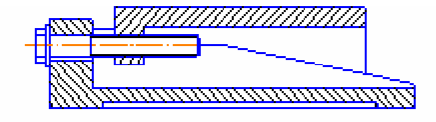 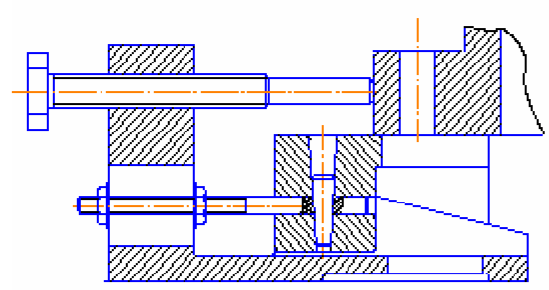        А) перемещение клина винтом                     Б) перемещение клина гайкамиПеремещение винта регулирует станок вверх- в одну сторону или вниз- в другую сторону клин подталкивается Жесткие опоры повышенной точности 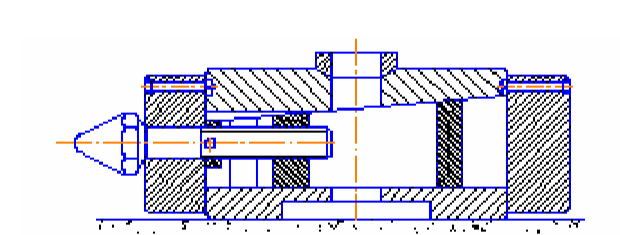 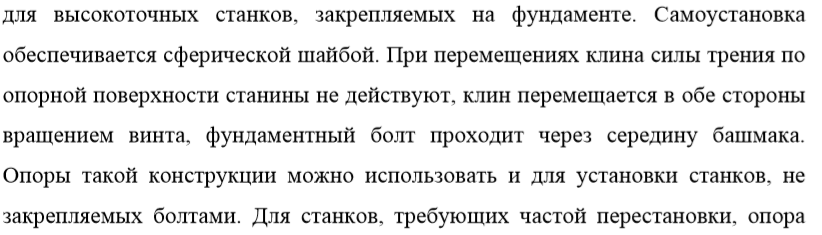 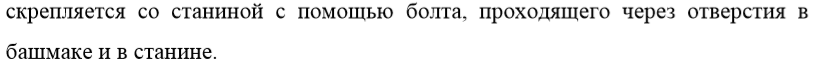 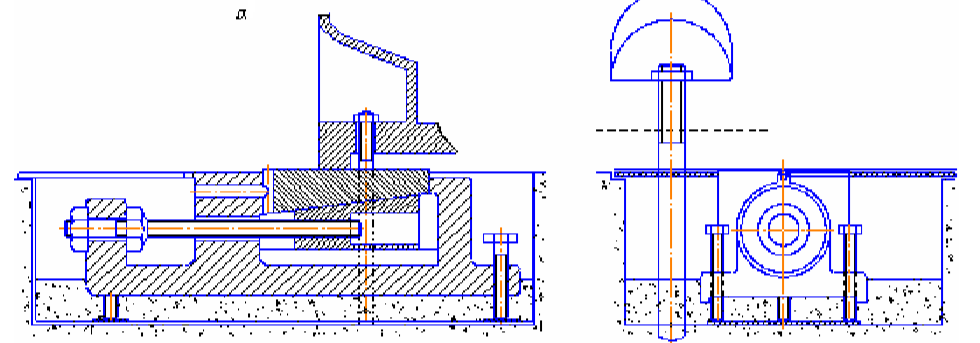 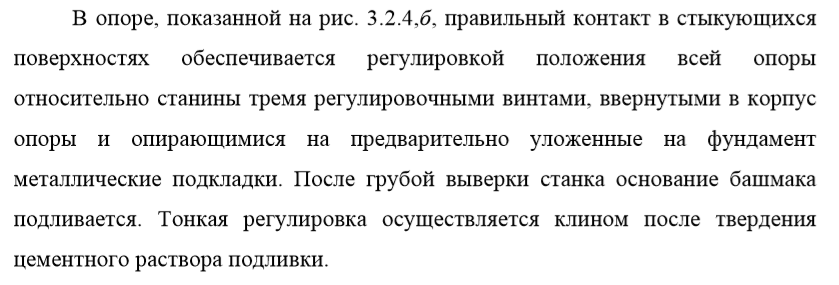 Конструкция винтовых регулируемых опор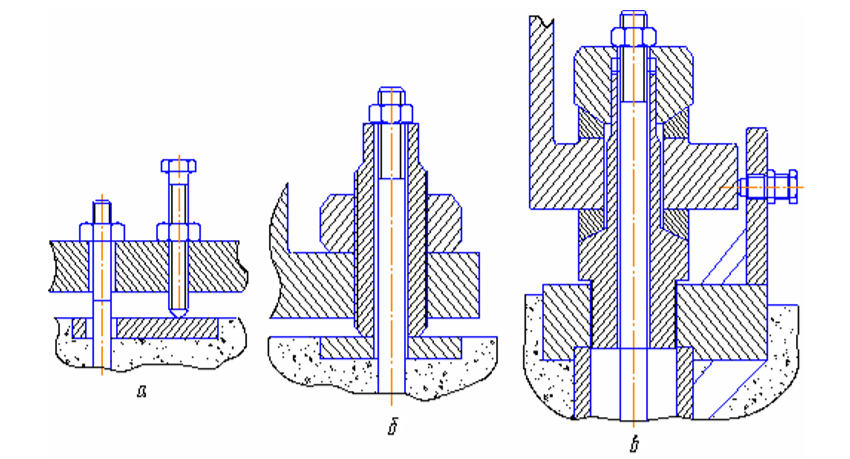 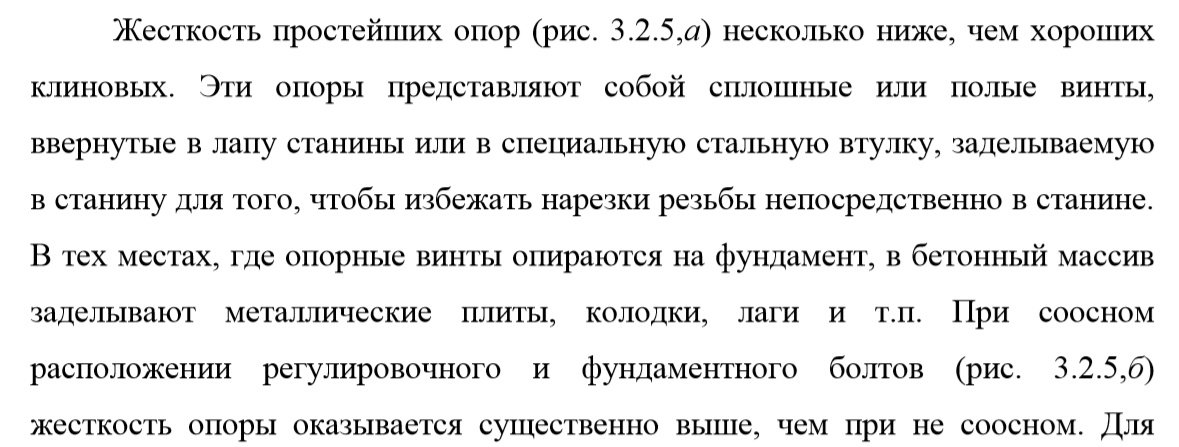 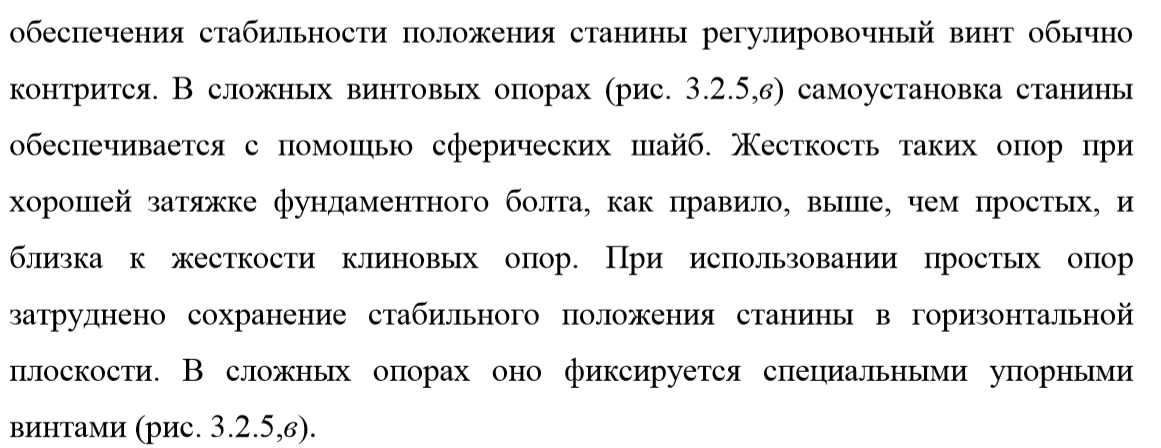 Опоры без закрепления на болты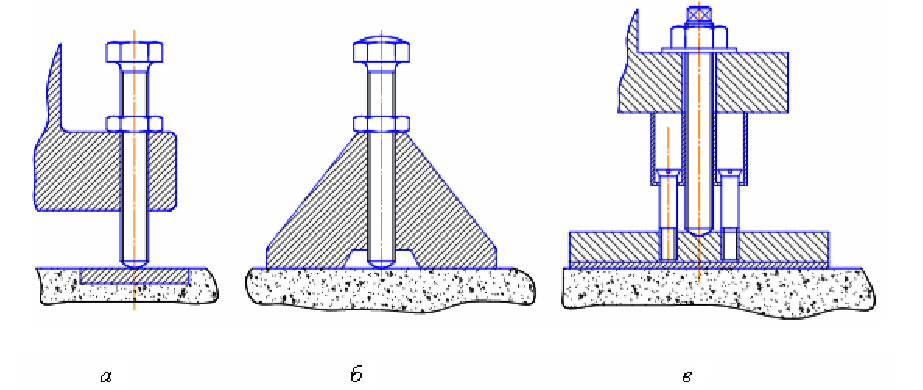 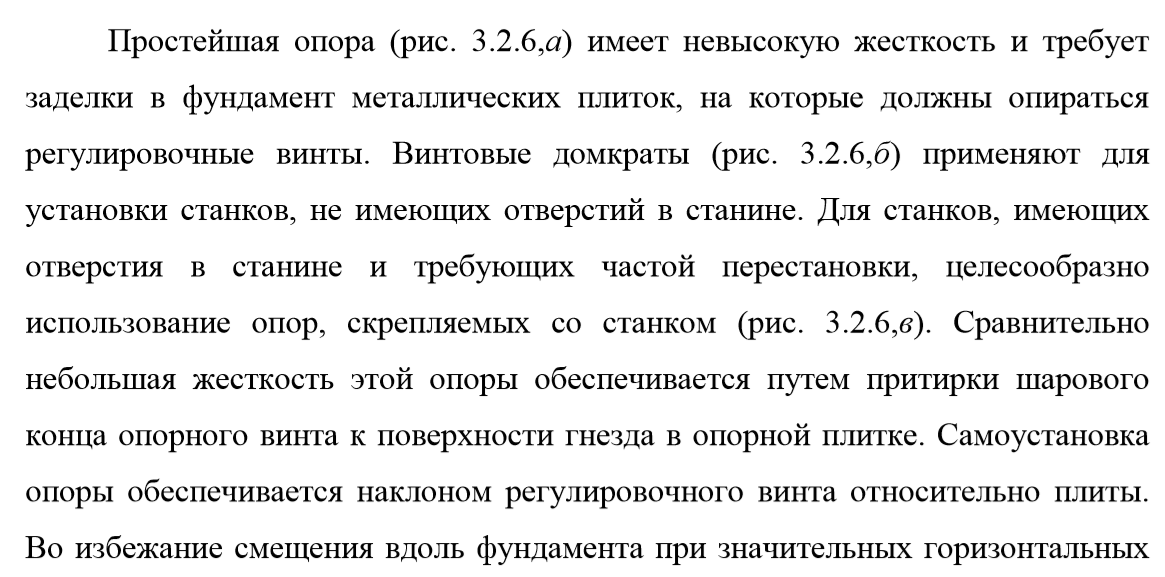 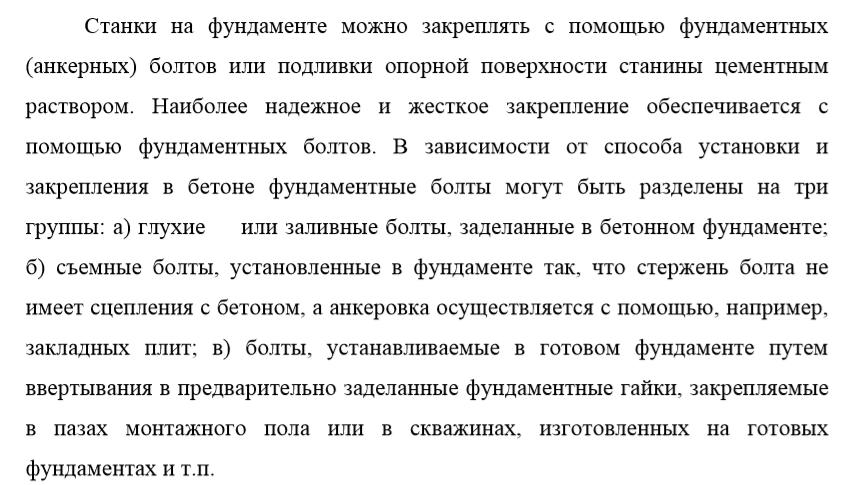 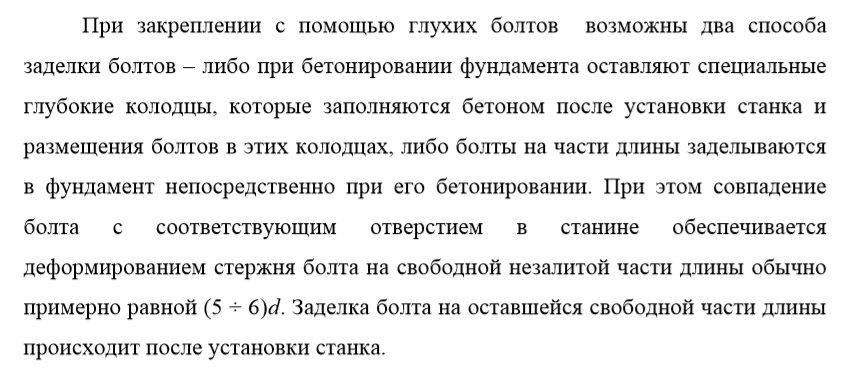 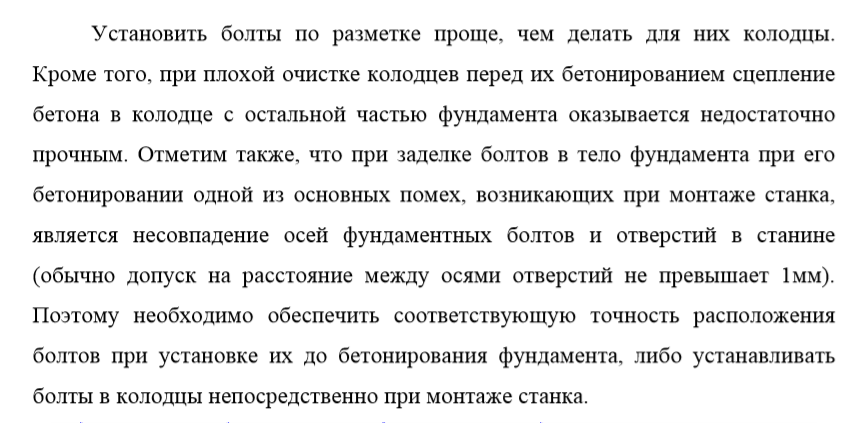 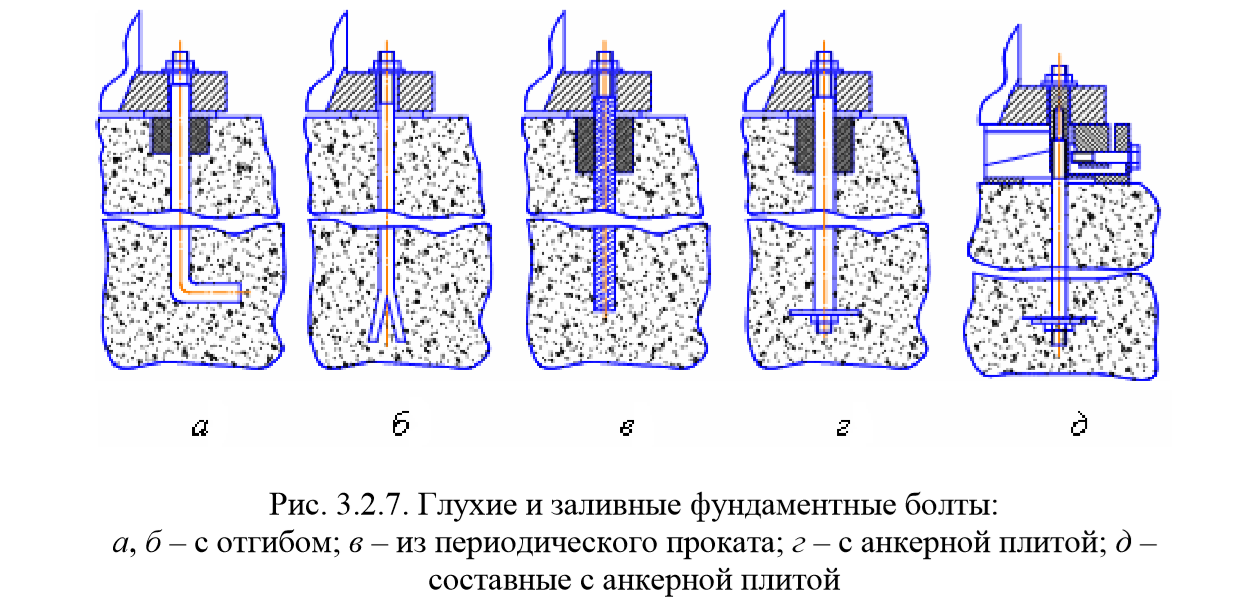 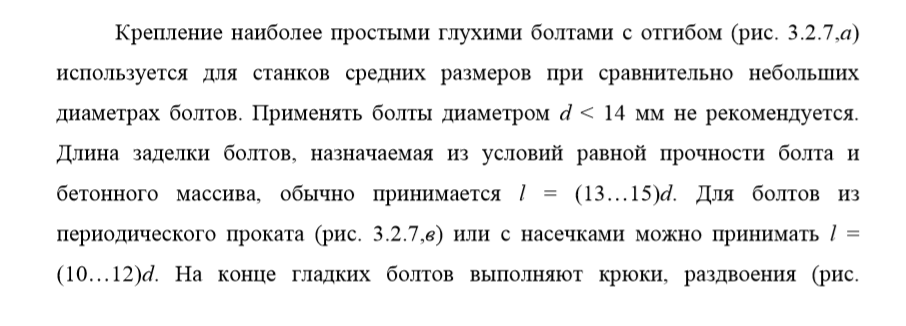 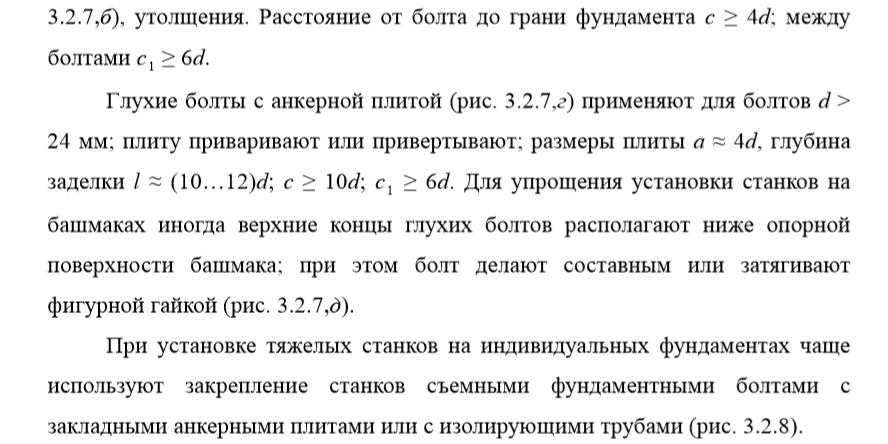 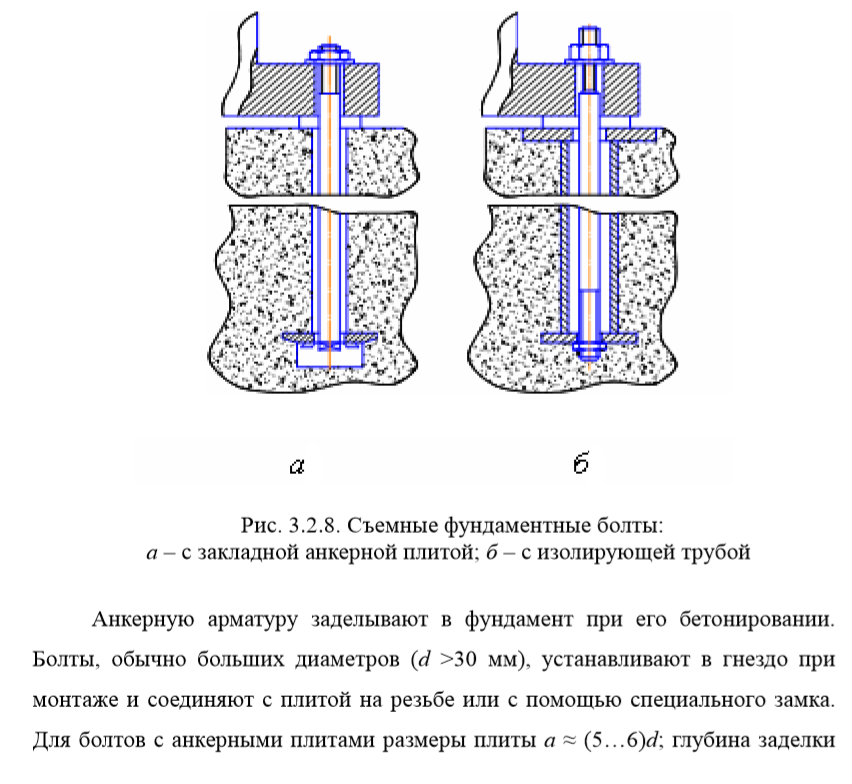 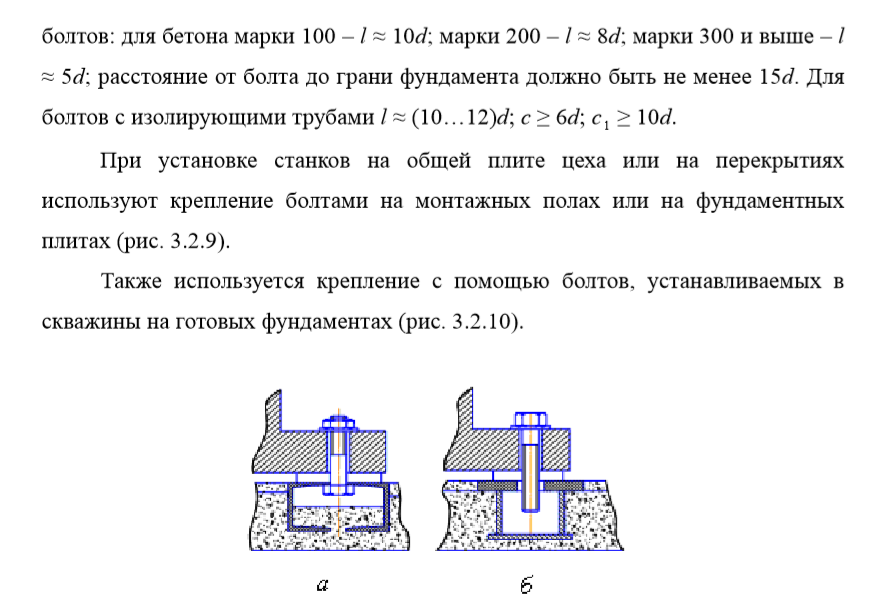 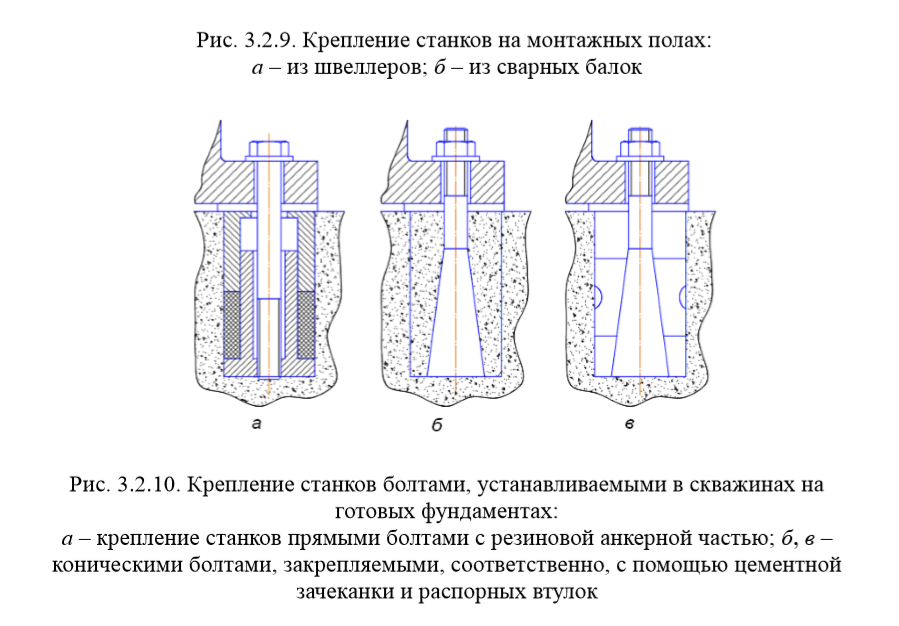 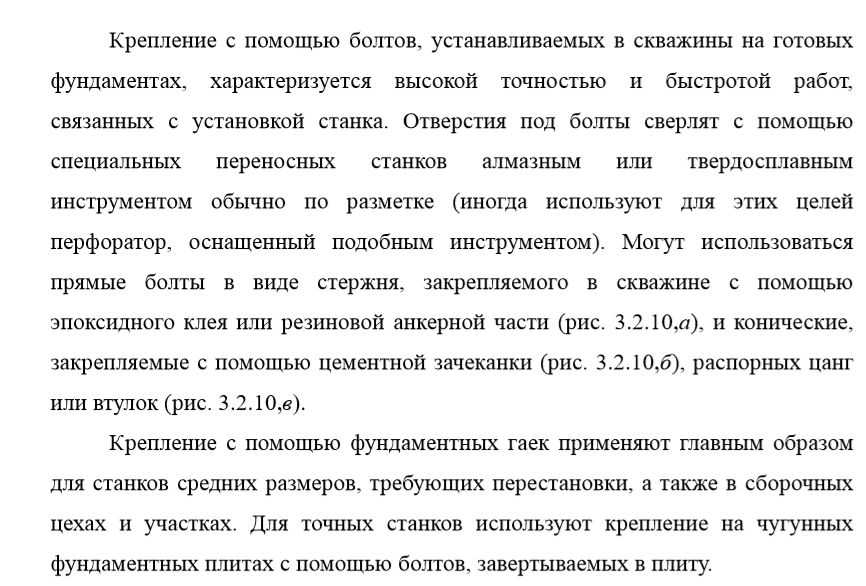 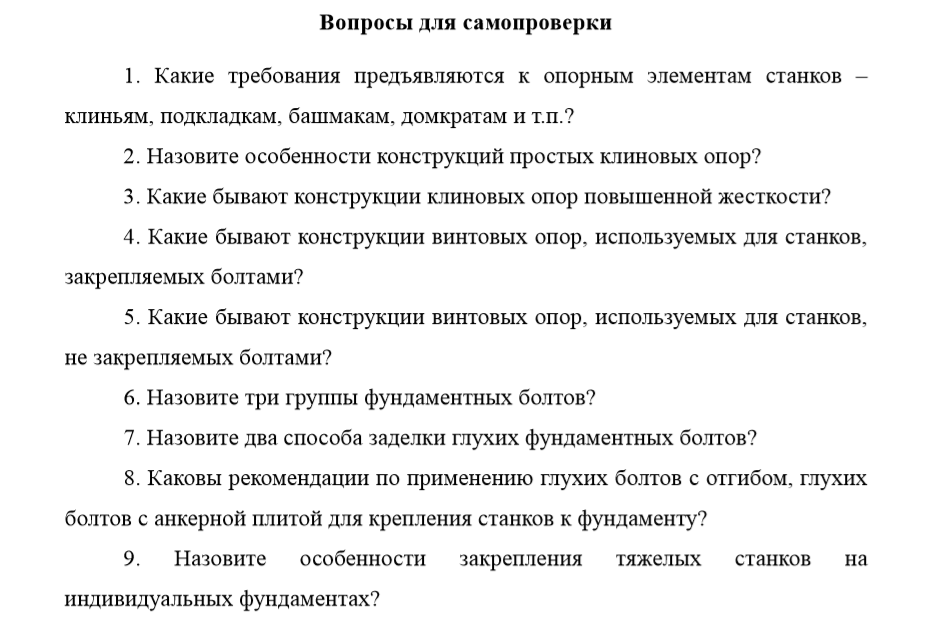 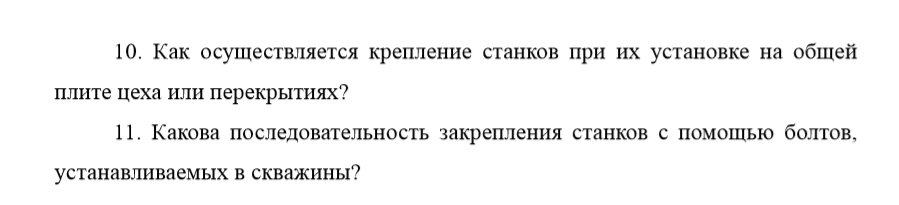 